Unit 7 Study GuideSection 1: Cold WarWhat was the Iron Curtain?Who controls production in a communist economy?The expansion of communism into Eastern Europe occurred directly after what event?What is Sputnik?What is a satellite state?What was the Berlin Wall?Why was the US and USSR reluctant to become involved in direct military conflict with each other?What is containment?What were the two East Asian wars that the US fought in that were between a communist half and a non-communist half?What was the Cuban Missile Crisis?Section 2: Chinese Revolution Who was Mao Zedong?What changes did Mao bring to China?What was the “Great Leap Forward?”How was Mao and the communists able to gain control of China? (hint: they had a group’s support)What was the Tiananmen Square massacre?What are some current issues in China?Section 3: Collapse of European ImperialismWhen did European Imperialism end?Define the following terms:Mohandas GandhiNelson MandelaApartheidKhmer RougePol PotHo Chi MinhFidel CastroSection 4: Israeli-Palestinian ConflictWhat religion are most Palestinians? What religion are most Israelis?What is Zionism?What imperial power owned Palestine during World War I?Analyze the map below. What is happening over time? Why?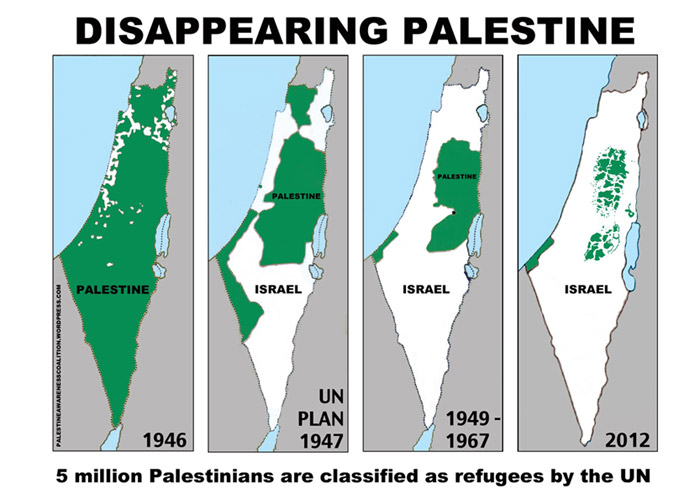 What were the Camp David Accords?Section 5: World EconomiesWhat is a command economy?What is a market economy?The United States is a _____________ economy.The Soviet Union was a _______________ economy.What are some common issues / obstacles with developing nations’ economies?What does O.P.E.C do?